ПРОТОКОЛ  №15від  14.09.2021 р. м. МиколаївЗасідання постійної комісіїміської ради з питань охорониздоров’я, соціального захисту населення,освіти, культури, туризму, молоді та спортуПрисутні депутати Миколаївської міської ради Миколаївського району Миколаївської області VIII скликання:Голова комісії:  Г. НордВ.о. секретаря комісії: З. Моторна  Члени комісії: С. Мартиросов, М. Карцев, В. Транська, Р. Москаленко, М. ГрачоваВідсутні члени комісії: О. КузьмінаЗапрошені та присутні: В. Фаюк, заступник начальника управління охорони здоров’я Миколаївської міської ради; Д. Зінченко, директор загальноосвітньої школи І-ІІІ ступенів №3;  Н. Шинкевич, начальник відділу реалізації проєктів департаменту енергетики, енергозбереження та запровадження інноваційних технологій Миколаївської міської ради;                     С. Кантор, депутат Миколаївської міської ради VIII скликання; представники преси та телебачення.ПОРЯДОК ДЕННИЙ1. Розгляд проєкту рішення Миколаївської міської ради «Про внесення змін та доповнень до рішення міської ради від 20.12.2019 №56/57 «Про затвердження Програми розвитку, підтримки комунальних закладів охорони здоров’я та надання медичних послуг, понад обсяг передбачених програмою державних гарантій медичного обслуговування населення міста Миколаєва на 2020-2022 роки»,                         s-zd-002.Примітка: відповідно до супровідних листів управління охорони здоров’я Миколаївської міської ради №606/15.01-14 від 27.08.2021 за вх.№3670 від 28.08.2021 та управління апарату Миколаївської міської ради за вх.№3819 від 09.09.2021.      Для обговорення питання запрошено:І. Шамрай, начальник управління охорони здоров’я Миколаївської міської ради.2. Розгляд проєкту рішення Миколаївської міської ради «Про затвердження Положення про геоінформаційну систему містобудівного кадастру міста Миколаєва», s-ax-030.Примітка: відповідно до листа департаменту архітектури та містобудування Миколаївської міської ради за вх. №33870/12.01-24/21-2 від 20.08.2021.Для обговорення питання запрошено:Є. Поляков, заступник директора департаменту архітектури та містобудування Миколаївської міської ради. 	3. Розгляд проєкту рішення Миколаївської міської ради «Про перейменування Миколаївського міського центру соціальних служб для сімˈї, дітей та молоді та затвердження Положення у новій редакції», s-sm-002 (оновлена редакція). Примітка: відповідно до супровідного листа управління апарату Миколаївської міської ради №615 від 07.09.2021 за вх. №3782 від 07.09.2021.Для обговорення питання запрошено:В. Гончарук, директор Миколаївського міського центру Миколаївської міської ради.4. Лист в.о. директора департаменту енергетики, енергозбереження та запровадження інноваційних технологій Миколаївської міської ради  В. Алєксєєва №35157/20.04-05/21-2 від 31.08.2021 щодо продовження робіт по загольноосвітній школі І-ІІІ ступенів №45 (відповідь на рекомендацію постійної комісії, протокол №14 від 11.08.2021).Для обговорення питання запрошено:В. Алєксєєв, в.о. директора департаменту енергетики, енергозбереження та запровадження інноваційних технологій Миколаївської міської ради.5. Лист голови постійної комісії з питань житлово-комунального господарства, комунальної власності, благоустрою міста, промисловості, транспорту, енергозбереження, звязку, інформаційних технологій та діджиталізації Д. Іванова №60 від 02.09.2021 за вх.№3745 від 02.09.2021 щодо надання власного бачення з питання підготовки Миколаївської загальноосвітньої школи І-ІІІ ступенів №3 Миколаївської міської ради до роботи у навчальному році 2021-2022 рр.Для обговорення питання запрошено:В. Алєксєєв, в.о. директора департаменту енергетики, енергозбереження та запровадження інноваційних технологій Миколаївської міської ради.Д. Зінченко, директор загальноосвітньої школи І-ІІІ ступенів №3 Миколаївської міської ради.Питання внесені до порядку денного з голосу: 6. Питання щодо загального стану освітньої інфраструктури, в контексті якого розглянути звернення депутата Миколаївської міської ради VIII скликання                    О. Розумного за вих.№10 від 10.09.2021 за вх.№3864 від 14.09.2021 щодо сприяння у  вирішенні питання продовження капітального ремонту ЗОШ І-ІІІ ступенів №15 та усне звернення депутата Миколаївської міської ради С. Кантора щодо необхідності проведення ремонтних робіт у  Миколаївській гімназії №2.Голосували: «за» - 7; «проти» -0; «утрималися» -0.7. Розгляд  проєкту рішення Миколаївської міської ради «Про розробку Програми розвитку футболу в місті Миколаєві на 2021-2025 роки», файл s-gs-059. Примітка: відповідно до супровідного листа управління апарату Миколаївської міської ради за вх.№3764 від 03.09.2021. Голосували: «за» - 5; «проти» -0; «утрималися» -2 (Г.Норд, М. Грачова).8. Звернення директора департаменту праці та соціального захисту населення Миколаївської міської ради С. Василенка за вих. №36730/09.01-3/21 -2 від 09.09.2021 щодо надання матеріальної допомоги Руденко О.І. на лікування чоловіка Руденка Олександра Михайловича.Голосували: «за» - 7; «проти» -0; «утрималися» -0.9. Звернення директора департаменту праці та соціального захисту населення Миколаївської міської ради С. Василенка за вих. №36729/09.01-3/21 -2 від 09.09.2021 щодо надання матеріальної допомоги на операцію з трансплантації серця Ніколаєвій В.О.Голосували: «за» - 7; «проти» -0; «утрималися» -0.РОЗГЛЯНУЛИ:Слухали: Г.Норд, яка зазначила, що оскільки постійний секретар комісії, О. Кузьміна, відсутній, необхідно обрати особу з числа депутатів постійної комісії, яка буде тимчасово виконувати обов’язки  секретаря постійної комісії та запропонувала кандидатуру З. Моторної. Висновок постійної комісії: Обрати в.о. секретарем постійної комісії                      З. Моторну.Голосували: «за» - 6; «проти» -0; «утрималися» -1 (З.Моторна) .1. Розгляд проєкту рішення Миколаївської міської ради «Про внесення змін та доповнень до рішення міської ради від 20.12.2019 №56/57 «Про затвердження Програми розвитку, підтримки комунальних закладів охорони здоров’я та надання медичних послуг, понад обсяг передбачених програмою державних гарантій медичного обслуговування населення міста Миколаєва на 2020-2022 роки»,                         s-zd-002.Примітка: відповідно до супровідних листів управління охорони здоров’я Миколаївської міської ради №606/15.01-14 від 27.08.2021 за вх.№3670 від 28.08.2021 та управління апарату Миколаївської міської ради за вх.№3819 від 09.09.2021.Слухали: В. Фаюка, який зазначив, що необхідність розробки даного проєкту рішення виникла у зв’язку з покращенням рівня надання медичної допомоги та матеріально-технічної бази закладів охорони здоров’я, придбанням нового обладнання, автоматизованих робочих місць, що відповідає вимогам Національної служби здоров’я України. Відповів на запитання депутата Миколаївської міської ради С. Мартиросова, що загальна сума фінансування програми збільшується, розпорядником обладнання та участь в торгах з закупівлі будуть лікарні, після погодження з управлінням охорони здоров’я. В обговоренні приймали участь члени постійної комісії.  Висновок постійної комісії:1. Підтримати проєкт рішення Миколаївської міської ради «Про внесення змін та доповнень до рішення міської ради від 20.12.2019 №56/57 «Про затвердження Програми розвитку, підтримки комунальних закладів охорони здоров’я та надання медичних послуг, понад обсяг передбачених програмою державних гарантій медичного обслуговування населення міста Миколаєва на 2020-2022 роки»,                         s-zd-002.Голосували: «за» -6; «проти» - 0; «утрималися» - 1(С. Мартиросов).2. Розгляд проєкту рішення Миколаївської міської ради «Про затвердження Положення про геоінформаційну систему містобудівного кадастру міста Миколаєва», s-ax-030.Примітка: відповідно до листа департаменту архітектури та містобудування Миколаївської міської ради за вх. №33870/12.01-24/21-2 від 20.08.2021.Розгляд питання перенесено у зв’язку з відсутністю доповідача. 	3. Розгляд проєкту рішення Миколаївської міської ради «Про перейменування Миколаївського міського центру соціальних служб для сімˈї, дітей та молоді та затвердження Положення у новій редакції», s-sm-002 (оновлена редакція). Примітка: відповідно до супровідного листа управління апарату Миколаївської міської ради №615 від 07.09.2021 за вх. №3782 від 07.09.2021.Слухали: Г. Норд, яка проінформувала стосовно даного питання, зазначила, що даний проєкт рішення розроблений з метою належного здійснення соціальної роботи та надання соціальних послуг сім’ям, дітям та молоді, які належать до вразливих груп населення та/або перебувають у складних життєвих обставинах та приведення у відповідність до норм чинного законодавства Положення про Миколаївський міський центр соціальних служб для сімей, дітей та молоді. Запропонувала погодити перейменування Миколаївського міського центру соціальних служб для сімей, дітей та молоді у Миколаївський міський центр соціальних служб та затвердити Положення у новій редакції. В обговоренні приймали участь члени постійної комісії.  Висновок постійної комісії: 1. Підтримати проєкт рішення Миколаївської міської ради «Про перейменування Миколаївського міського центру соціальних служб для сімˈї, дітей та молоді та затвердження Положення у новій редакції», s-sm-002. Голосували: «за» - 7; «проти» - 0; «утрималися» -0.4. Лист в.о. директора департаменту енергетики, енергозбереження та запровадження інноваційних технологій Миколаївської міської ради  В. Алєксєєва №35157/20.04-05/21-2 від 31.08.2021 щодо продовження робіт по загальноосвітній школі І-ІІІ ступенів №45 (відповідь на рекомендацію постійної комісії, протокол №14 від 11.08.2021).Слухали: Г. Норд, яка зазначила, що директор загальноосвітньої школи І-ІІІ ступенів №45 проінформував, що роботи відновлені. Н. Шинкевич, проінформувала стосовно даного питання, зазначила, що на проведення робіт бюджетом передбачено виділення 5 000 000 грн. Загалом завершення робіт на об’єкті, відповідно до умов договору, планується у грудні 2022 року. В обговоренні приймали участь члени постійної комісії.  Висновок постійної комісії: 1. Інформацію департаменту енергетики, енергозбереження та запровадження інноваційних технологій Миколаївської міської ради щодо продовження робіт по загальноосвітній школі І-ІІІ ступенів №45 прийняти до відома. Примітка: питання на голосування не ставилося. 5. Лист голови постійної комісії з питань житлово-комунального господарства, комунальної власності, благоустрою міста, промисловості, транспорту, енергозбереження, зв’язку, інформаційних технологій та діджиталізації Д. Іванова №60 від 02.09.2021 за вх.№3745 від 02.09.2021 щодо надання власного бачення з питання підготовки Миколаївської загальноосвітньої школи І-ІІІ ступенів №3 Миколаївської міської ради до роботи у навчальному році 2021-2022 рр.Слухали: Г. Норд, яка зазначила, що Миколаївська загальноосвітня школа І-ІІІ ступенів №3  одна з найбільших у місті, повідомила, що був розпочатий ремонт, поміняли вікна, однак не встановили відливи, на території школи просідає плитка та виникають ями, вхід до школи здійснюється через роздягальню, що не відповідає санітарним нормам.Н. Шинкевич, яка зазначила, що проєкт розроблено у 2018 році, були розпочаті тендерні закупівлі та роботи. За період 2018-2019 були замінені вікна, підвіконня, система освітлення, повідомила, що на даний час роботи не ведуться у зв’язку з відсутністю фінансування та закінчився термін дії  договору. Зазначила, що проєкт знаходиться на коригуванні, після чого буде проведення тендерна процедура з новим підрядником та роботи будуть розпочаті за наявністю фінансуванняМ. Карцев, який зазначив, що питання ремонтних робіт по закладам освіти необхідно розглядати комплексно. Г. Норд, яка запитала у начальника відділу реалізації проєктів департаменту енергетики, енергозбереження та запровадження інноваційних технологій Миколаївської міської ради Н. Шинкевич чи повністю були оплачені роботи по освітленню та наголосила, що роботи виконані не якісно, адже проводка проведена ззовні. Н. Шинкевич, яка відповіла на поставлене запитання депутата Миколаївської міської ради VIII  скликання Г. Норд, зазначивши, що роботи були оплачені та в проєктній документації допущені технічні помилки. Д. Зінченко, яка проінформувала щодо проблем з санітарний вузлом. М. Карцев, запропонував рекомендувати департаменту енергетики, енергозбереження та запровадження інноваційних технологій Миколаївської міської ради завершити проведення  корегування проєктно-кошторисної документації та запланувати на наступний рік кошти для завершення розпочатих робіт.С. Мартиросова, який запитав у начальника відділу реалізації проєктів департаменту енергетики, енергозбереження та запровадження інноваційних технологій Миколаївської міської ради Н. Шинкевич чи підписані акти виконаних робіт.Н. Шинкевич, яка відповіла на поставлене запитання депутата Миколаївської міської ради VIII  скликання С. Мартиросова,  зазначивши, що на сьогоднішній день усі акти виконаних робіт вилучені.Г.Норд, запропонувала, окрім того, щоб не розпочинаючи нових робіт, завершити ті, які були вже зроблені, рекомендувати департаменту енергетики, енергозбереження та запровадження інноваційних технологій Миколаївської міської ради надати пропозиції як вирішити ситуацію по усуненню недоліків вже виконаних робіт, а саме по санвузлах та освітленню. Запропонувала запросити у директора Миколаївської загальноосвітньої школи  І-ІІІ ступенів №3 Д. Зінченко інформацію, які наслідки ремонту не дозволяють виконати санітарні вимоги. Н. Шинкевич, яка зазначила, що  роботи по санвузлу не були передбачені проєктом та виникли в процесі будівництва.  О. Розумного, який запропонував підготувати директору департаменту енергетики, енергозбереження та запровадження інноваційних технологій Миколаївської міської ради інформацію по загальноосвітній школі І-ІІІ ступенів №3 зазначивши терміни корегування проєкту тощо. Г. Норд, яка запропонувала доручити департаменту енергетики, енергозбереження та запровадження інноваційних технологій Миколаївської міської доручення, до 17.09.2021, надати інформацію по Миколаївській загальноосвітній школі І-ІІІ ступенів №3 та пропозиції по ліквідації недоліків, які перешкоджають виконанню санітарних норм та запросити на засідання в.о. директора департаменту енергетики, енергозбереження та запровадження інноваційних технологій Миколаївської міської ради   В. Алєксєєва.В обговоренні приймали участь члени постійної комісії.  Висновок постійної комісії: 1. Рекомендувати департаменту енергетики, енергозбереження та запровадження інноваційних технологій Миколаївської міської ради, у термін до 17.09.2021, надати інформацію щодо завершення проєкту по Миколаївській загальноосвітній школі І-ІІІ ступенів №3 та пропозиції по усуненню недоліків виконаних робіт. В.о. директору департаменту енергетики, енергозбереження та запровадження інноваційних технологій Миколаївської міської ради  В. Алєксєєву бути присутнім на засіданні при розгляді даного питання.Голосували: «за» - 7; «проти» - 0; «утрималися» -0.6. Питання щодо загального стану освітньої інфраструктури, в контексті якого розглянути звернення депутата Миколаївської міської ради VIII скликання                    О. Розумного за вих.№10 від 10.09.2021 за вх.№3864 від 14.09.2021 щодо сприяння у  вирішенні питання продовження капітального ремонту ЗОШ І-ІІІ ступенів №15 та усне звернення депутата Миколаївської міської ради С. Кантора щодо необхідності проведення ремонтних робіт у  Миколаївській гімназії №2.Примітка: питання внесено до порядку денного з голосу. Слухали: О. Розумного, який проінформував щодо ситуації з ЗОШ І-ІІІ ступенів №15, зазначивши, що два поверхи приміщення закриті, діти навчаються у дві зміни, у закладі працює лише один санвузол, спортивна зала закрита на ремонт тощо. Звернувся з проханням запросити та заслухати  представника управління капітального будівництва Миколаївської міської ради. Зазначив, що вважає за раціональне спочатку завершити ремонтні роботи по тим закладам освіти в яких вони вже розпочаті.Г. Норд, яка зазначила, що депутат Миколаївської міської ради VIII скликання О. Розумний звернувся з проханням віднайти можливість виділення коштів на закінчення ремонтних робіт приміщення школи №15 в поточному році,  що відповідно до тендерних процедур і бюджетного процесу не можливим. Зазначила, що вже обговорювалося питання щодо необхідності проведення аудиту по всіх закладах шкільної, дошкільної, медичної та спортивної інфраструктур, після якого, маючи загальну картину, приймати рекомендації. Зазначила, що замовниками будівельних робіт виступають управління капітального будівництва, управління освіти та департамент енергетики, енергозбереження та запровадження інноваційних технологій.Запропонувала інформацію депутата Миколаївської міської ради                      О. Розумного за вх.№3864 від 14.09.2021 щодо сприяння у  вирішенні питання капітального ремонту ЗОШ І-ІІІ ступенів №15 прийняти до відома.С. Кантора, який зазначив, що Миколаївська гімназія №2 потребує фінансування для виконання робіт передбачених актом обстеження. Повідомив, що будівля не є аварійною,  по двом прольотам потребує заміни стропильної частини перекриття, заміну покрівлі та ремонт фасаду. Запропонував рекомендувати доручити управлінню фінансів Миколаївської міської ради віднайти кошти для проведення даних робіт.Г. Норд, яка зазначила, що на сьогоднішній день є аварійні об’єкти по закладам шкільної і дошкільної інфраструктури, тому необхідно визначити їх перелік, в тому числі, зазначити ті в яких виконані ремонтні роботи призвели до аварійності. Запропонувала звернутися до управління освіти Миколаївської міської ради,  щоб вони надали інформацію по всім школам та садочкам м. Миколаєва, управління спорту Миколаївської міської ради - інформацію по спортивній інфраструктурі. Запропонувала провести у наступний вівторок засідання  постійної комісії присвячене розгляду стану закладів шкільної і дошкільної освіти, відповідно до чого рекомендувати управлінню освіти Миколаївської міської ради узагальнити та надати на розгляд постійної комісії запитувану інформацію відповідно до форми, яка буде узгоджена членами постійної комісії. В обговоренні приймали участь члени постійної комісії.  Висновок постійної комісії: 1. Управлінню освіти Миколаївської міської ради узагальнити та надати на розгляд постійної комісії, у термін до 17.09.2021, інформацію щодо стану закладів шкільної і дошкільної освіти. Голосували: «за» -6 ; «проти» -0 ; «утрималися» -0.Примітка: В. Транська, під час голосування була відсутня.7. Розгляд  проєкту рішення Миколаївської міської ради «Про розробку Програми розвитку футболу в місті Миколаєві на 2021-2025 роки», файл s-gs-059. Примітка: відповідно до супровідного листа управління апарату Миколаївської міської ради за вх.№3764 від 03.09.2021. Питання внесено до порядку денного з голосу. Слухали: С. Кантора, проінформував, що на даний час в жодній програмі з розвитку спорту відсутній і футбол і баскетбол. Зазначив, що проєкт рішення передбачає доручити управлінню у справах фізичної культури і спорту Миколаївської міської ради  розробити  програму розвитку футболу в місті Миколаєві на 2021-2025 роки. С. Мартиросов, який запитав у депутата Миколаївської міської ради VIII скликання С. Кантора, чому програма направлена лише на розвиток футболу.Г. Норд, яка, запропонувала розглянути дане питання  управлінню у справах фізичної культури і спорту Миколаївської міської ради та доручити їм розробити комплексну  програму розвитку спорту, яка буде включати в себе й футбол. М. Карцев, який зазначив, що якщо буде існувати міська програма,  то відповідно до неї буде можливо здійснювати фінансування конкретних пунктів, передбачених  програмою. Запропонував підтримати даний проєкт рішення та винести його на розгляд сесії.  В обговоренні приймали участь члени постійної комісії.  Висновок постійної комісії: 1.  Проєкт рішення Миколаївської міської ради «Про розробку Програми розвитку футболу в місті Миколаєві на 2021-2025 роки», файл s-gs-059, передати до управління у справах фізичної культури і спорту Миколаївської міської ради для розробки  загальних рекомендацій по всіх видах спорту, в тому числі й по даному проєкту рішення.Голосували: «за» - 3 (М. Грачова, Г. Норд, С. Мартиросов); «проти» - 0 ; «утрималися» - 3 ( М. Карцев, З. Моторна, Р. Москаленко).  2. Підтримати проєкт рішення Миколаївської міської ради «Про розробку Програми розвитку футболу в місті Миколаєві на 2021-2025 роки», файл s-gs-059 та винести на розгляд сесії Миколаївської міської ради.  Голосували: «за» - 3  (М. Карцев, З. Моторна, Р. Москаленко);  «проти» - 0 ; «утрималися» - 3 (М. Грачова, Г. Норд, С. Мартиросов).Примітка: жодний з висновків постійної комісії не прийнято за результатами голосування. В. Транська під час голосування та обговорення питання була відсутня.8. Звернення директора департаменту праці та соціального захисту населення Миколаївської міської ради С. Василенка за вих. №36730/09.01-3/21 -2 від 09.09.2021 щодо надання матеріальної допомоги Руденко О.І. на лікування чоловіка Руденка Олександра Михайловича.Примітка: питання внесено до порядку денного з голосу. Висновок постійної комісії: 1. Підтримати звернення директора департаменту праці та соціального захисту населення Миколаївської міської ради С. Василенка за вих. №36730/09.01-3/21-2 від 09.09.2021  щодо надання матеріальної допомоги Руденко О.І. на лікування чоловіка Руденка Олександра МихайловичаГолосували: «за» - 7; «проти» - 0; «утрималися» -0.9. Звернення директора департаменту праці та соціального захисту населення Миколаївської міської ради С. Василенка за вих. №36729/09.01-3/21 -2 від 09.09.2021 щодо надання матеріальної допомоги на операцію з трансплантації серця Ніколаєвій В.О.Примітка: питання внесено до порядку денного з голосу. Висновок постійної комісії: 1. Підтримати звернення директора департаменту праці та соціального захисту населення Миколаївської міської ради С. Василенка за вих. №36729/09.01-3/21-2 від 09.09.2021 щодо надання матеріальної допомоги на операцію з трансплантації серця Ніколаєвій В.О.Голосували: «за» - 7; «проти» - 0; «утрималися» -0.Голова постійної комісії                                          Ганна НОРД
В.о. секретаря постійної комісії                               Зінаїда МОТОРНА 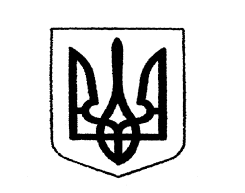 Миколаївська міська рада   Постійна  комісія з питань охорони здоровˈя,    соціального захисту населення, освіти,    культури, туризму, молоді та спорту 